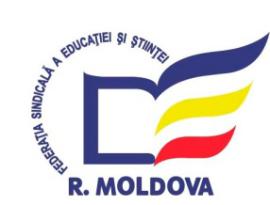 Consiliul Raional  Hâncești al Federației Sindicale a Educației și Științeior. Hâncești, str. Mihalcea Hâncu,126tel/fax: 0269-2-38-41Președinților comitetelor sindicale, organizatorilor sindicali din instituțiile de învățământ primar, gimnazial, liceal, profesional și de educație timpurie ale raionului Hâncești   Prin prezenta, Vă informăm  că, în conformitate cu Planul de activitate al Consiliului Raional Hâncești al Federației Sindicale a Educației și Științei pentru anul 2020, la data de 28 februarie 2020, în incinta Salii mici a Casei de Cultură din orașul Hâncești se va desfășura ședința în plen a Consiliului Raional Hâncești al Federației Sindicale a Educației și Științei, cu următoarea ordine de zi:Cu privire la executarea bugetului sindical pe anul 2019 și aprobarea bugetului sindical pe 2020; Cu privire la unele aspecte ale managementului financiar al CR al FSEȘ;Cu privire la modificarea Regulamentului Fondului raional al Solidarității .Cu privire la aprobarea Regulamentelor de organizare și funcționare a organelor de conducere a organizației sindicale raionale Hâncești;  Începutul ședinței: ora  09.00;  Înregistrarea participanților: 08.30;  Cheltuielele de deplasare tur-retur, diurnă, vor fi suportate din contul CR al FSEȘ.   Solicităm respectuos conducătorilor de instituții asigurarea prezenței la seminar a liderilor sindicali (temei: Legea Sindicatelor, art.33, pct.5, Codul Muncii Republicii Moldova, art.387, pct.3).   Președintele CR Hâncești al FSEȘ                          Ana Cimpoieșu